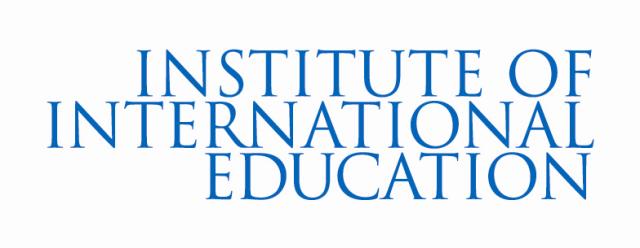 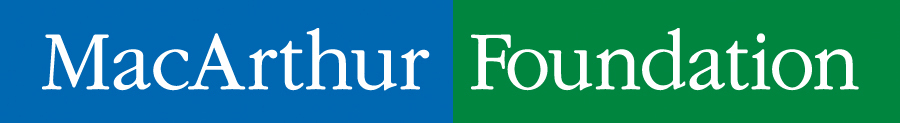 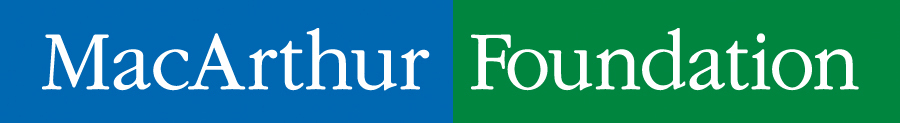 X-Grants   Expedited Small Grants Fund Application	InstructionsThe MacArthur Foundation has made special arrangements with the Institute of International Education (IIE) to administer small grant awards to eligible organizations for travel, meetings, conference attendance and small research projects. Please complete this form and email it with a copy of your organization’s tax determination letter or equivalency determination and current list of Board of Directors to your contact at the MacArthur Foundation in order to expedite processing of your application.  Organization InformationLegal name of organization: Foundation for National Progress (The Media Consortium)Organization’s website: https://themediaconortium.orgMailing Address: 	The Media Consortium			222 Sutter St. Ste 600			San Francisco CA 94108Budget(Please provide an amount for each item below that is relevant to your proposed activity. Put N/A if the line item is not applicable.)Description of Proposed ActivityBriefly describe the activity for which an X-Grant is being sought, including the activity’s purpose and goals. If the purpose is to attend or support a meeting, workshop or conference, please include the name, location, and date. You may attach up to two additional pages if necessary.U.S. Employer Identification Number (if applicable): 94-2282759Primary Contact and job title: Jo Ellen Green Kaiser, Executive DirectorPhone Number:    415-878-3862                    Email Address: joellen@themediaconsortium.orgActivity’s beginning date and end date:  March 1, 2017-March 4, 2017Activity’s beginning date and end date:  March 1, 2017-March 4, 2017Expense Item Estimated CostStaff time (for research projects):n/aTravel:4000Lodging:6000Meals:n/aConference Registration Fee (if applicable):3500Other (Please Specify): Related events with this cohort, such as TMCinColor night1500Total Budget15,000